Colorful FoodsRead and color.orangebrownyellow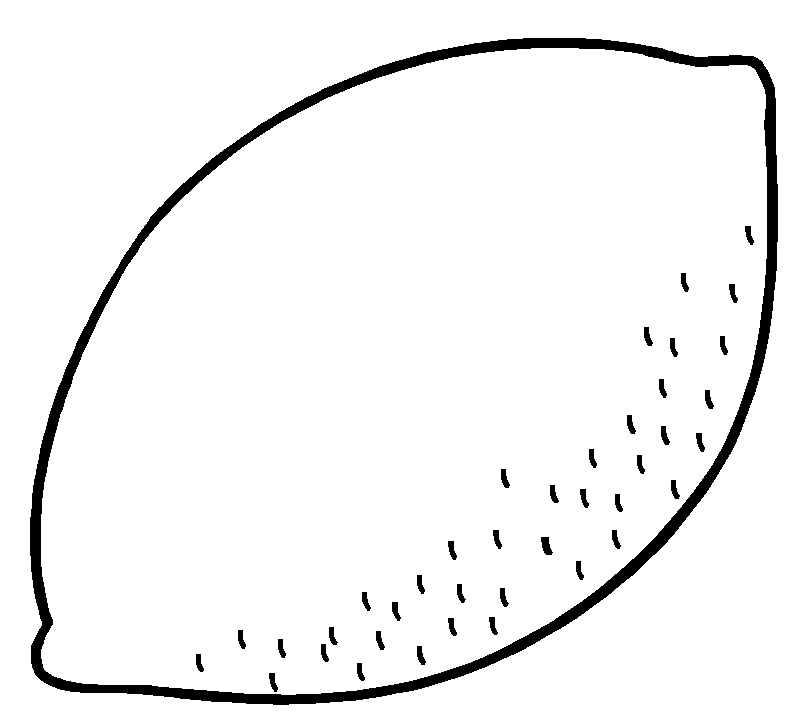 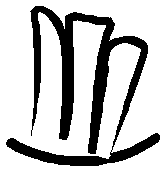 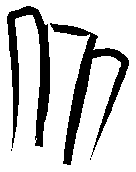 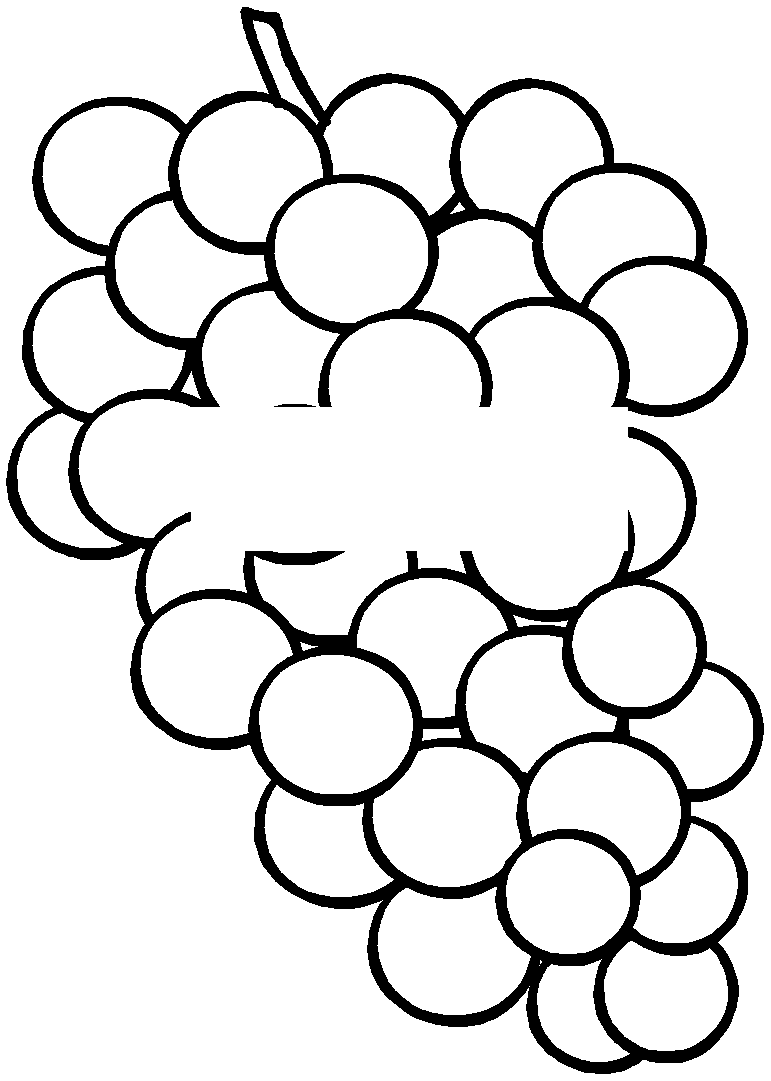 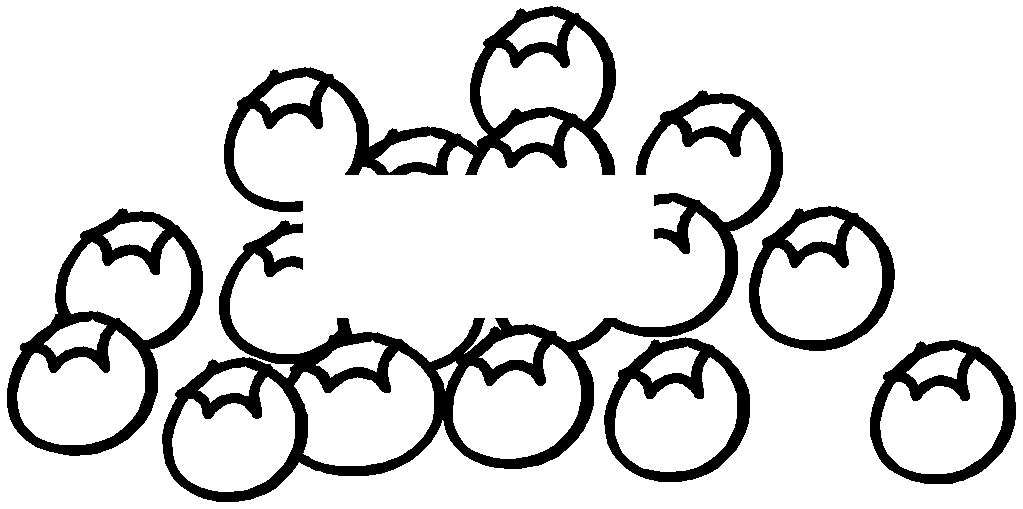 purplegreenblueyellow